 * S1 – zavlhlý beton na sklápěčku; S2 – mixový beton (hustší); S3 – mixový beton (řidšíCeník potěrových betonů* zavlhlý beton na sklápěčku; ** mixový betonPříplatky:					Kč/m3Za zrno do 16 mm u konstrukčních betonů 	  95,-Za zrno do 8 mm u konstrukčních betonů 	153,-Za betonáž po 16 hod. všední den 		  60,-Za betonáž v sobotu, neděli/ nebo svátek	140,-Zimní příplatek za teplý beton			140,-Použití cementu CEM I 42,5 R			110,-Likvidace nadbytečného betonu			500,-Krychlená zkouška betonu 			750,- Kč / sada 3 krychlíDopravné		Kč/kmFUSO 4x4 (3,5 t)		  27,-		Práce s HR				   700,- Kč/hMercedes-Benz (8 t)		  31,-		Čerpání betonu				1.900,- Kč/hValník s HR			  41,-		Mytí pumpy				1.600,- Kč/hMix (včetně pumpomixu)	  71,-		Rozjezdová chemie			   500,- KčNájezd pumpomixu bez betonu 	  51,-		Přídavné hadice			   100,- Kč/m a den						Čerpání drátkobetonu		   	     30,- Kč/m3						Použití roury při vykládce betonu z mixu    500,- Kč						Sobotní čerpání betonu – příplatek	    200,- Kč/h			prvních 15 min zdarmazapočatá druhá čtvrthodina 80,- Kčkaždá další započatá čtvrthodina   240,- KčPro velké dodávky je možno domluvit smluvní cenu bez příplatků.Při průměrné denní teplotě vzduchu menší než 5 oC účtujeme výše uvedený zimní příplatek za teplý beton.Ceny transportbetonu se rozumí za 1 m3 uloženého a zhutněného betonu dle ISO 2736.Uvedené ceny jsou bez sazby DPH.Změny v ceníku vyhrazeny. Horní Žďár 37, 377 01, Jindřichův Hradec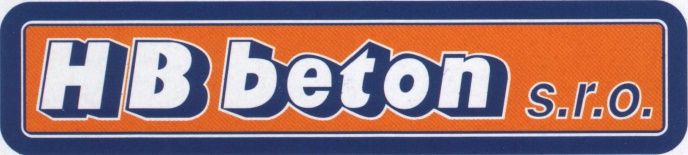 GPS: 49.1205592N, 15.001111EOtevírací doba: 		Všední dny		 6:00 – 14:00 (transportbeton v sezoně do 15:00)			Sobota (v sezoně)	6:00 – 12:00V případě velkého zájmu nebo po individuální dohodě se pracovní doba na transportbetonu prodlužuje.Telefon ústředna: +420 384 321 091	Expedice: +420 602 470 928Telefon míchací centrum: +420 724 020 900info@hbbeton.cz	www.hbbeton.cz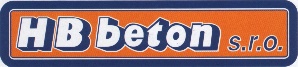 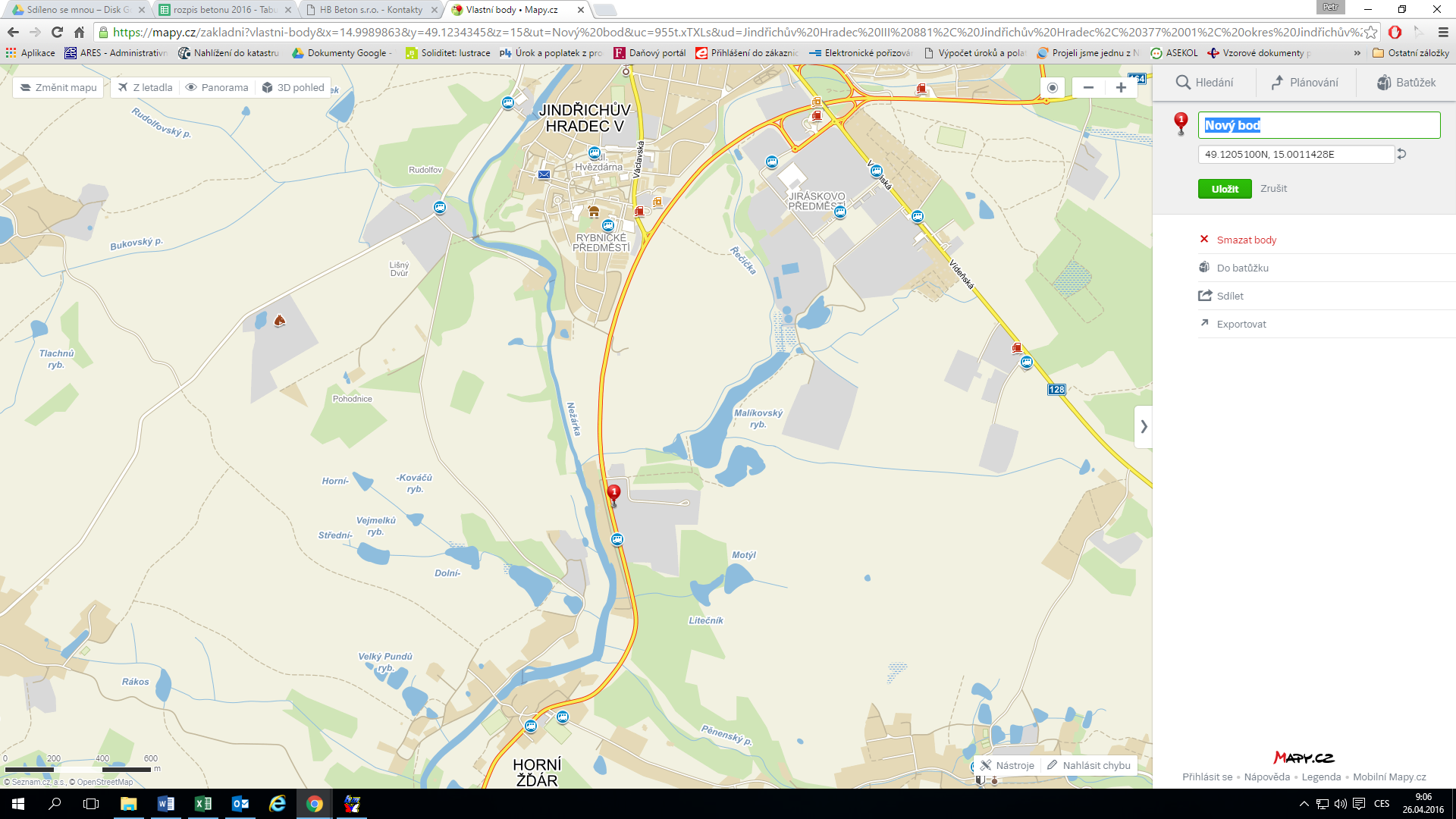 Tel. 384 321 091Tel. 384 321 091Tel. 384 321 091Tel. 384 321 091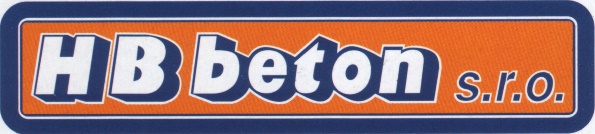 Fax: 384 321 094Fax: 384 321 094Fax: 384 321 094Fax: 384 321 094Ceník artiklůCeník artiklůCeník artiklůCeník artiklůE-mail: info@hbbeton.czE-mail: info@hbbeton.czE-mail: info@hbbeton.czE-mail: info@hbbeton.czE-mail: info@hbbeton.czPlatnost od 1. 5. 2022Platnost od 1. 5. 2022Platnost od 1. 5. 2022Platnost od 1. 5. 2022http: www.hbbeton.czhttp: www.hbbeton.czhttp: www.hbbeton.czhttp: www.hbbeton.czhttp: www.hbbeton.czArtiklNázev artikluNázev artikluMJcena bez DPHcena včetně DPHcena včetně DPHcena včetně DPHVáha – KgVáha – KgAtypAtypATYP1        Kbel bet.  40x50cm – otevřený                               Kbel bet.  40x50cm – otevřený                               m6 370,007 707,707 707,707 707,70353353ATYP3        Kbel bet.  40x50cm – uzavřený                               Kbel bet.  40x50cm – uzavřený                               m10 800,0013 068,0013 068,0013 068,00492492ATYP2       Kbel bet.  80x80cm – otevřený                          Kbel bet.  80x80cm – otevřený                          m8 620,0010 430,2010 430,2010 430,20752752ATYP4        Kbel bet.  80x80cm – uzavřený                               Kbel bet.  80x80cm – uzavřený                               m13 200,0015 972,0015 972,0015 972,0010131013ATYP11Základová deska kbelu 120x120x10 cm Základová deska kbelu 120x120x10 cm ks1 280,001 548,801 548,801 548,80330330Uvedené ceny jsou za běžný metr výšky kbelu bez příplatků za volitelnou výbavu. Pro přesný výpočet ceny využijte kalkulačku na našich webových stránkách, nebo nás kontaktujte.Uvedené ceny jsou za běžný metr výšky kbelu bez příplatků za volitelnou výbavu. Pro přesný výpočet ceny využijte kalkulačku na našich webových stránkách, nebo nás kontaktujte.Uvedené ceny jsou za běžný metr výšky kbelu bez příplatků za volitelnou výbavu. Pro přesný výpočet ceny využijte kalkulačku na našich webových stránkách, nebo nás kontaktujte.Uvedené ceny jsou za běžný metr výšky kbelu bez příplatků za volitelnou výbavu. Pro přesný výpočet ceny využijte kalkulačku na našich webových stránkách, nebo nás kontaktujte.Uvedené ceny jsou za běžný metr výšky kbelu bez příplatků za volitelnou výbavu. Pro přesný výpočet ceny využijte kalkulačku na našich webových stránkách, nebo nás kontaktujte.Uvedené ceny jsou za běžný metr výšky kbelu bez příplatků za volitelnou výbavu. Pro přesný výpočet ceny využijte kalkulačku na našich webových stránkách, nebo nás kontaktujte.Uvedené ceny jsou za běžný metr výšky kbelu bez příplatků za volitelnou výbavu. Pro přesný výpočet ceny využijte kalkulačku na našich webových stránkách, nebo nás kontaktujte.Uvedené ceny jsou za běžný metr výšky kbelu bez příplatků za volitelnou výbavu. Pro přesný výpočet ceny využijte kalkulačku na našich webových stránkách, nebo nás kontaktujte.Uvedené ceny jsou za běžný metr výšky kbelu bez příplatků za volitelnou výbavu. Pro přesný výpočet ceny využijte kalkulačku na našich webových stránkách, nebo nás kontaktujte.Uvedené ceny jsou za běžný metr výšky kbelu bez příplatků za volitelnou výbavu. Pro přesný výpočet ceny využijte kalkulačku na našich webových stránkách, nebo nás kontaktujte.Zámkové dlažbyZámkové dlažbyD010200100   Zámková dlažba "bloček" 6 cm-šedý                            Zámková dlažba "bloček" 6 cm-šedý                            m2 274,38331,99331,99331,99128128D010200200   Zámková dlažba "bloček" 6 cm-červený                         Zámková dlažba "bloček" 6 cm-červený                         m2 353,50427,74427,74427,74128128D010200300   Zámková dlažba "bloček" 6 cm-hnědý                           Zámková dlažba "bloček" 6 cm-hnědý                           m2 353,50427,74427,74427,74128128D010200400   Zámková dlažba "bloček" 6 cm-colormix                        Zámková dlažba "bloček" 6 cm-colormix                        m2 496,43600,68600,68600,68128128D010200500   Zámková dlažba "bloček" 6 cm-okr oranž                       Zámková dlažba "bloček" 6 cm-okr oranž                       m2 496,43600,68600,68600,68128128D010200600   Zámková dlažba "bloček" 6 cm-zelený                          Zámková dlažba "bloček" 6 cm-zelený                          m2 496,43600,68600,68600,68128128D010200700   Zámková dlažba "bloček" 6 cm-antracit                        Zámková dlažba "bloček" 6 cm-antracit                        m2 368,81446,26446,26446,26128128D010300100Zámková dlažba "bloček" 8 cm-šedýZámková dlažba "bloček" 8 cm-šedým2 317,76384,49384,49384,49170170D010300200Zámková dlažba "bloček" 8 cm-červenýZámková dlažba "bloček" 8 cm-červeným2 396,89480,24480,24480,24170170D010200110Zámková dlažba "bloček" 6 cm-šedý pro nevidoméZámková dlažba "bloček" 6 cm-šedý pro nevidomém2 677,65819,96819,96819,96128128D010200210Zámková dlažba "bloček" 6 cm-červený pro nevidoméZámková dlažba "bloček" 6 cm-červený pro nevidomém2 741,46897,16897,16897,16128128D011200100Zámková dlažba "čtverec" 6 cm-šedý Zámková dlažba "čtverec" 6 cm-šedý m2 283,31342,81342,81342,81128128D011200200Zámková dlažba "čtverec" 6 cm-červenýZámková dlažba "čtverec" 6 cm-červeným2 362,43438,54438,54438,54128128D020200100   Zámková dlažba "dvojvlnka“ 6 cm-šedá                        Zámková dlažba "dvojvlnka“ 6 cm-šedá                        m2 336,91407,67407,67407,67128128D020200200   Zámková dlažba "dvojvlnka“ 6 cm-červená                     Zámková dlažba "dvojvlnka“ 6 cm-červená                     m2 400,72484,87484,87484,87128128D020200300   Zámková dlažba "dvojvlnka" 6 cm-hnědá                       Zámková dlažba "dvojvlnka" 6 cm-hnědá                       m2 449,21543,55543,55543,55128128D020200400   Zámková dlažba "dvojvlnka" 6 cm-colormix                    Zámková dlažba "dvojvlnka" 6 cm-colormix                    m2 529,61640,83640,83640,83128128D020200500   Zámková dlažba "dvojvlnka" 6 cm-okrová                      Zámková dlažba "dvojvlnka" 6 cm-okrová                      m2 529,61640,83640,83640,83128128D020200600   Zámková dlažba "dvojvlnka" 6 cm-zelená                      Zámková dlažba "dvojvlnka" 6 cm-zelená                      m2 578,11699,51699,51699,51128128D020300100   Zámková dlažba "dvojvlnka" 8 cm-šedá                         Zámková dlažba "dvojvlnka" 8 cm-šedá                         m2 393,06475,60475,60475,60170170D020300200   Zámková dlažba "dvojvlnka" 8 cm-červená                      Zámková dlažba "dvojvlnka" 8 cm-červená                      m2 456,87552,81552,81552,81170170D030100100   Zámková dlažba "I"    4 cm-šedé                              Zámková dlažba "I"    4 cm-šedé                              m2 251,40304,20304,20304,208585D030100200   Zámková dlažba "I"    4 cm-červené                           Zámková dlažba "I"    4 cm-červené                           m2 313,94379,87379,87379,878585D030100300   Zámková dlažba "I"    4 cm-hnědé                             Zámková dlažba "I"    4 cm-hnědé                             m2 313,94379,87379,87379,878585D030200100   Zámková dlažba "I"   6 cm-šedé                               Zámková dlažba "I"   6 cm-šedé                               m2 266,72322,73322,73322,73128128D030200200   Zámková dlažba "I"   6 cm-červené                            Zámková dlažba "I"   6 cm-červené                            m2 353,50427,74427,74427,74128128D030200300   Zámková dlažba "I"   6 cm-hnědé                              Zámková dlažba "I"   6 cm-hnědé                              m2 353,50427,74427,74427,74128128D030200400   Zámková dlažba "I"   6 cm-colormix                           Zámková dlažba "I"   6 cm-colormix                           m2 481,12582,16582,16582,16128128D030200600   Zámková dlažba "I"   6 cm-zelené                             Zámková dlažba "I"   6 cm-zelené                             m2 481,12582,16582,16582,16128128D030300100   Zámková dlažba "I“ 8 cm-šedé                                Zámková dlažba "I“ 8 cm-šedé                                m2 320,32387,59387,59387,59170170D030300200   Zámková dlažba "I“ 8 cm-červené                             Zámková dlažba "I“ 8 cm-červené                             m2 393,06475,60475,60475,60170170D030300300   Zámková dlažba "I“ 8 cm-hnědé                               Zámková dlažba "I“ 8 cm-hnědé                               m2 393,06475,60475,60475,60170170D030300500   Zámková dlažba "I“ 8 cm-okrové                              Zámková dlažba "I“ 8 cm-okrové                              m2 521,96631,57631,57631,57170170D030301100   Zámková dlažba "I ostré hrany" 8 cm-šedá                       Zámková dlažba "I ostré hrany" 8 cm-šedá                       m2 399,44483,32483,32483,32170170D030301200   Zámková dlažba "I ostré hrany" 8 cm-červená                    Zámková dlažba "I ostré hrany" 8 cm-červená                    m2 447,94542,01542,01542,01170170D030301600   Zámková dlažba "I ostré hrany" 8 cm-zelená                     Zámková dlažba "I ostré hrany" 8 cm-zelená                     m2 631,70764,36764,36764,36170170D030400100   Zámková dlažba "I" 10 cm-šedé                                Zámková dlažba "I" 10 cm-šedé                                m2 426,24515,75515,75515,75205205D040200100   Zámková dlažba "mozaika" 6 cm-šedá                           Zámková dlažba "mozaika" 6 cm-šedá                           m2 353,50427,74427,74427,74128128D040200200   Zámková dlažba "mozaika" 6 cm-červená                        Zámková dlažba "mozaika" 6 cm-červená                        m2 418,58506,48506,48506,48128128D040200300   Zámková dlažba "mozaika" 6 cm-hnědá                          Zámková dlažba "mozaika" 6 cm-hnědá                          m2 418,58506,48506,48506,48128128D040200500   Zámková dlažba "mozaika" 6 cm-okrová                         Zámková dlažba "mozaika" 6 cm-okrová                         m2 544,93659,36659,36659,36128128D050100100   Zámková dlažba "starý kámen" 4 cm šedý                       Zámková dlažba "starý kámen" 4 cm šedý                       m2 336,91407,67407,67407,678585D050100200   Zámková dlažba "starý kámen" 4 cm červený                    Zámková dlažba "starý kámen" 4 cm červený                    m2 426,24515,75515,75515,758585ArtiklNázev artikluNázev artikluMJcena bez DPHcena včetně DPHcena včetně DPHcena včetně DPHVáha – KgVáha – KgD050100300   Zámková dlažba "starý kámen" 4 cm hnědý                      Zámková dlažba "starý kámen" 4 cm hnědý                      m2 426,24515,75515,75515,758585D050100400   Zámková dlažba "starý kámen" 4 cm colormix                    Zámková dlažba "starý kámen" 4 cm colormix                    m2 460,70557,44557,44557,448585D050200100   Zámková dlažba "starý kámen" 6 cm šedý                       Zámková dlažba "starý kámen" 6 cm šedý                       m2 421,13509,57509,57509,57128128D050200200   Zámková dlažba "starý kámen" 6 cm červený                    Zámková dlažba "starý kámen" 6 cm červený                    m2 490,05592,96592,96592,96128128D050200201   Zámková dlažba "starý kámen" 6 cm červeno-hnědý                Zámková dlažba "starý kámen" 6 cm červeno-hnědý                m2 490,05592,96592,96592,96128128D050200300   Zámková dlažba "starý kámen" 6 cm hnědý                      Zámková dlažba "starý kámen" 6 cm hnědý                      m2 490,05592,96592,96592,96128128D050200400   Zámková dlažba "starý kámen" 6 cm colormix                    Zámková dlažba "starý kámen" 6 cm colormix                    m2 558,97676,35676,35676,35128128D050200500   Zámková dlažba "starý kámen" 6 cm okrový                     Zámková dlažba "starý kámen" 6 cm okrový                     m2 607,46735,02735,02735,02128128D050200600   Zámková dlažba "starý kámen" 6 cm zelený                     Zámková dlažba "starý kámen" 6 cm zelený                     m2 607,46735,02735,02735,02128128D060200100   Zámková dlažba "terčík“ 6 cm-šedý                           Zámková dlažba "terčík“ 6 cm-šedý                           m2 320,32387,59387,59387,59128128D060200200   Zámková dlažba "terčík“ 6 cm-červený                        Zámková dlažba "terčík“ 6 cm-červený                        m2 387,95469,42469,42469,42128128D060200300   Zámková dlažba "terčík“ 6 cm-hnědý                          Zámková dlažba "terčík“ 6 cm-hnědý                          m2 387,95469,42469,42469,42128128D060200400   Zámková dlažba "terčík“ 6 cm-colormix                       Zámková dlažba "terčík“ 6 cm-colormix                       m2 557,69674,80674,80674,80128128D060200500   Zámková dlažba "terčík“ 6 cm-okrový                         Zámková dlažba "terčík“ 6 cm-okrový                         m2 521,96631,57631,57631,57128128D060200600   Zámková dlažba "terčík“ 6 cm-zelený                         Zámková dlažba "terčík“ 6 cm-zelený                         m2 521,96631,57631,57631,57128128D060200700   Zámková dlažba "terčík“ 6 cm-antracit                       Zámková dlažba "terčík“ 6 cm-antracit                       m2 387,95469,42469,42469,42128128D060300100   Zámková dlažba "terčík" 8 cm-šedý                            Zámková dlažba "terčík" 8 cm-šedý                            m2 377,75457,08457,08457,08170170D060300200   Zámková dlažba "terčík" 8 cm-červený                         Zámková dlažba "terčík" 8 cm-červený                         m2 460,70557,44557,44557,44170170D060300700   Zámková dlažba "terčík" 8 cm-antracit                        Zámková dlažba "terčík" 8 cm-antracit                        m2 460,70557,44557,44557,44170170D070200100   Zámková dlažba "vlnka"   6 cm-šedá                           Zámková dlažba "vlnka"   6 cm-šedá                           m2 320,32387,59387,59387,59128128D070200200   Zámková dlažba "vlnka"   6 cm-červená                        Zámková dlažba "vlnka"   6 cm-červená                        m2 387,95469,42469,42469,42128128D070200300   Zámková dlažba "vlnka"   6 cm-hnědá                          Zámková dlažba "vlnka"   6 cm-hnědá                          m2 387,95469,42469,42469,42128128D070200400   Zámková dlažba "vlnka"   6 cm-colormix                       Zámková dlažba "vlnka"   6 cm-colormix                       m2 557,69674,80674,80674,80128128D070200500   Zámková dlažba "vlnka"   6 cm-okrová                         Zámková dlažba "vlnka"   6 cm-okrová                         m2 521,96631,57631,57631,57128128D070200600   Zámková dlažba "vlnka"   6 cm-zelená                         Zámková dlažba "vlnka"   6 cm-zelená                         m2 521,96631,57631,57631,57128128D070200700   Zámková dlažba "vlnka"   6 cm-antracit                       Zámková dlažba "vlnka"   6 cm-antracit                       m2 387,95469,42469,42469,42128128D070300100   Zámková dlažba "vlnka“ 8 cm-šedá                            Zámková dlažba "vlnka“ 8 cm-šedá                            m2 361,16437,00437,00437,00170170D070300200   Zámková dlažba "vlnka“ 8 cm-červená                         Zámková dlažba "vlnka“ 8 cm-červená                         m2 428,79518,83518,83518,83170170D070300300   Zámková dlažba "vlnka“ 8 cm-hnědá                           Zámková dlažba "vlnka“ 8 cm-hnědá                           m2 428,79518,83518,83518,83170170D070300500   Zámková dlažba "vlnka“ 8 cm-okrová                          Zámková dlažba "vlnka“ 8 cm-okrová                          m2 565,34684,06684,06684,06170170Na přání lze vyrobit i v barvách výše neuvedených.Na přání lze vyrobit i v barvách výše neuvedených.Na přání lze vyrobit i v barvách výše neuvedených.Na přání lze vyrobit i v barvách výše neuvedených.Na přání lze vyrobit i v barvách výše neuvedených.Na přání lze vyrobit i v barvách výše neuvedených.Na přání lze vyrobit i v barvách výše neuvedených.Na přání lze vyrobit i v barvách výše neuvedených.Na přání lze vyrobit i v barvách výše neuvedených.Na přání lze vyrobit i v barvách výše neuvedených.Zatravňovací tvarovky, žlabovky a svahovkyZatravňovací tvarovky, žlabovky a svahovkyD080900100   ZAT- 9 zatrav. tvarovka   šedá     9 cm                       ZAT- 9 zatrav. tvarovka   šedá     9 cm                       ks 96,99117,36117,36117,362626D080900200   ZAT- 9 zatrav. tvarovka   červená 9 cm                       ZAT- 9 zatrav. tvarovka   červená 9 cm                       ks 103,37125,08125,08125,082626D080900500   ZAT- 9 zatrav. tvarovka   okrová   9 cm                       ZAT- 9 zatrav. tvarovka   okrová   9 cm                       ks 112,31135,89135,89135,892626D080900600   ZAT- 9 zatrav. tvarovka   zelená   9 cm                       ZAT- 9 zatrav. tvarovka   zelená   9 cm                       ks 132,72160,59160,59160,592626D090100100   Žlabovka 1 -- 25/21/8 cm   šedá                              Žlabovka 1 -- 25/21/8 cm   šedá                              ks 33,1840,1540,1540,1577D090110200   Žlabovka 1 -- 25/21/8 cm   červená                           Žlabovka 1 -- 25/21/8 cm   červená                           ks 40,8349,4149,4149,4177D090200100   Žlabovka 2 -- 20/34/8 cm   šedá                              Žlabovka 2 -- 20/34/8 cm   šedá                              ks 31,9138,6138,6138,6166D090210200   Žlabovka 2 -- 20/34/8 cm   červená                           Žlabovka 2 -- 20/34/8 cm   červená                           ks 38,2846,3246,3246,3266D090210300   Žlabovka 2 -- 20/34/8 cm   hnědá                             Žlabovka 2 -- 20/34/8 cm   hnědá                             ks 38,2846,3246,3246,3266D090210500   Žlabovka 2 -- 20/34/8 cm   okrová                            Žlabovka 2 -- 20/34/8 cm   okrová                            ks 59,9872,5772,5772,5766D100000100   SV-1 bet. svahové tvarovky – šedé                            SV-1 bet. svahové tvarovky – šedé                            ks 61,2674,1274,1274,121313D100010200   SV-1 bet. svahové tvarovky – červené                         SV-1 bet. svahové tvarovky – červené                         ks 77,8594,1994,1994,191313D100010300   SV-1 bet. svahové tvarovky – hnědé                           SV-1 bet. svahové tvarovky – hnědé                           ks 77,8594,1994,1994,191313D100010500   SV-1 bet. svahové tvarovky – okrové                          SV-1 bet. svahové tvarovky – okrové                          ks 77,8594,1994,1994,191313D100010600   SV-1 bet. svahové tvarovky – zelené                          SV-1 bet. svahové tvarovky – zelené                          ks 94,44114,27114,27114,271313Na přání lze vyrobit i v barvách výše neuvedených.Na přání lze vyrobit i v barvách výše neuvedených.Na přání lze vyrobit i v barvách výše neuvedených.Na přání lze vyrobit i v barvách výše neuvedených.Na přání lze vyrobit i v barvách výše neuvedených.Na přání lze vyrobit i v barvách výše neuvedených.Na přání lze vyrobit i v barvách výše neuvedených.Na přání lze vyrobit i v barvách výše neuvedených.Na přání lze vyrobit i v barvách výše neuvedených.Na přání lze vyrobit i v barvách výše neuvedených.Dlažba Dlažba D100500100   Dlažba betonová 49x49x5,5 cm                               Dlažba betonová 49x49x5,5 cm                               m2 375,20453,99453,99453,99120120D100500200   Dlažba betonová 49x49x5,5 cm červená                      Dlažba betonová 49x49x5,5 cm červená                      m2 407,10492,59492,59492,59120120D100500600   Dlažba betonová 49x49x5,5 cm zelená                       Dlažba betonová 49x49x5,5 cm zelená                       m2 486,22588,33588,33588,33120120Na přání lze vyrobit i v barvách výše neuvedených.Na přání lze vyrobit i v barvách výše neuvedených.Na přání lze vyrobit i v barvách výše neuvedených.Na přání lze vyrobit i v barvách výše neuvedených.Na přání lze vyrobit i v barvách výše neuvedených.Na přání lze vyrobit i v barvách výše neuvedených.Na přání lze vyrobit i v barvách výše neuvedených.Na přání lze vyrobit i v barvách výše neuvedených.Na přání lze vyrobit i v barvách výše neuvedených.Na přání lze vyrobit i v barvách výše neuvedených.Obrubníky, přídlažbaObrubníky, přídlažbaD206000100   Obrubník záhonový šedý       60/ 5/21,5                    Obrubník záhonový šedý       60/ 5/21,5                    ks52,3263,3163,3163,311515D206010200   Obrubník záhonový červený 60/ 5/21,5                      Obrubník záhonový červený 60/ 5/21,5                      ks67,6481,8581,8581,851515D206010300   Obrubník záhonový hnědý     60/ 5/21,5                     Obrubník záhonový hnědý     60/ 5/21,5                     ks67,6481,8581,8581,851515D206010500   Obrubník záhonový okrový    60/ 5/21,5                     Obrubník záhonový okrový    60/ 5/21,5                     ks80,4097,2897,2897,281515D206010600   Obrubník záhonový zelený    60/ 5/21,5                     Obrubník záhonový zelený    60/ 5/21,5                     ks94,44114,27114,27114,271515D215000      Obrubník parkový šedý 50/8/25                              Obrubník parkový šedý 50/8/25                              ks80,4097,2897,2897,282323ArtiklNázev artikluNázev artikluMJcena bez DPHcena včetně DPHcena včetně DPHcena včetně DPHVáha – KgVáha – KgD221000      Obrubník chodníkový ABO 2-15 100/15/25                      Obrubník chodníkový ABO 2-15 100/15/25                      ks149,31180,67180,67180,677777D221010200   Obrubník chodníkový ABO 2-15 červený                        Obrubník chodníkový ABO 2-15 červený                        ks183,77222,36222,36222,367777D221010300   Obrubník chodníkový ABO 2-15 hnědý                          Obrubník chodníkový ABO 2-15 hnědý                          ks174,84211,55211,55211,557777D221010500   Obrubník chodníkový ABO 2-15 okr                            Obrubník chodníkový ABO 2-15 okr                            ks183,77222,36222,36222,367777D300000100   Přídlažba 50x25x9cm šedá                                  Přídlažba 50x25x9cm šedá                                  ks62,5375,6675,6675,662727D300010800   Přídlažba 50x25x9cm bílá                                  Přídlažba 50x25x9cm bílá                                  ks80,4097,2897,2897,282727Na přání lze vyrobit i v barvách výše neuvedených.Na přání lze vyrobit i v barvách výše neuvedených.Na přání lze vyrobit i v barvách výše neuvedených.Na přání lze vyrobit i v barvách výše neuvedených.Na přání lze vyrobit i v barvách výše neuvedených.Na přání lze vyrobit i v barvách výše neuvedených.Na přání lze vyrobit i v barvách výše neuvedených.Na přání lze vyrobit i v barvách výše neuvedených.Na přání lze vyrobit i v barvách výše neuvedených.Na přání lze vyrobit i v barvách výše neuvedených.Stropní deskyStropní deskyP030100059   PZD     59/29/ 6,5                                          PZD     59/29/ 6,5                                          ks157,03190,00190,00190,002828P030100074   PZD     74/29/ 6,5 atyp                                     PZD     74/29/ 6,5 atyp                                     ks189,32229,07229,07229,073535P030100089   PZD     89/29/ 6,5                                          PZD     89/29/ 6,5                                          ks224,54271,70271,70271,704242P030100104   PZD   104/29/ 6,5 atyp                                      PZD   104/29/ 6,5 atyp                                      ks256,83310,76310,76310,764949P030200118   PZD   118/29/ 7                                             PZD   118/29/ 7                                             ks315,54381,80381,80381,806060P030200148   PZD   148/29/ 7                                             PZD   148/29/ 7                                             ks387,45468,81468,81468,817575P030200178   PZD   178/29/ 7                                             PZD   178/29/ 7                                             ks540,08653,49653,49653,499090P030200208   PZD   208/29/ 7                                             PZD   208/29/ 7                                             ks623,72754,70754,70754,70105105P030300238   PZD  238/29/10                                              PZD  238/29/10                                              ks786,63951,82951,82951,82173173P030300268   PZD  268/29/10                                              PZD  268/29/10                                              ks1 002,361 212,861 212,861 212,86194194P030300298   PZD  298/29/10                                              PZD  298/29/10                                              ks1 290,021 560,921 560,921 560,92216216P030300328   PZD  328/29/10                                              PZD  328/29/10                                              ks1 411,831 708,311 708,311 708,31238238PřekladyPřekladyP040100119   RZP     120/14/14                           RZP     120/14/14                           ks402,00486,42486,42486,425858P040100149   RZP     150/14/14                                           RZP     150/14/14                                           ks503,56609,31609,31609,317373P040100179   RZP     180/14/14                                           RZP     180/14/14                                           ks595,36720,39720,39720,398888P040100209   RZP     210/14/14                                           RZP     210/14/14                                           ks783,14947,60947,60947,60103103P040100239   RZP     240/14/14                                           RZP     240/14/14                                           ks855,481 035,131 035,131 035,13118118P040100254   RZP     254/14/14 atyp                                      RZP     254/14/14 atyp                                      ks995,971 205,121 205,121 205,12125125P040100270   RZP     270/14/14                                           RZP     270/14/14                                           ks1 178,211 425,631 425,631 425,63199199P040100284   RZP     284/14/14 atyp                                      RZP     284/14/14 atyp                                      ks1 232,451 491,261 491,261 491,26139139P040100300   RZP     300/14/14                                           RZP     300/14/14                                           ks1 264,441 529,971 529,971 529,97221221P040200119   RZP   120/11,5/19                             RZP   120/11,5/19                             ks439,56531,87531,87531,876565P040200149   RZP   150/11,5/19                                           RZP   150/11,5/19                                           ks532,76644,64644,64644,648282P040200179   RZP   180/11,5/19                                           RZP   180/11,5/19                                           ks638,48772,57772,57772,579898P040200209   RZP   210/11,5/19                                           RZP   210/11,5/19                                           ks888,871 075,531 075,531 075,53114114P040200239   RZP   240/11,5/19                                           RZP   240/11,5/19                                           ks1 090,571 319,591 319,591 319,59131131P040200269   RZP   270/11,5/19                                           RZP   270/11,5/19                                           ks1 253,311 516,511 516,511 516,51147147P040200299   RZP   300/11,5/19                                           RZP   300/11,5/19                                           ks1 606,641 944,031 944,031 944,03163163P040300119   RZP    120/14/21,5                             RZP    120/14/21,5                             ks516,06624,44624,44624,449090P040300149   RZP    150/14/21,5                                          RZP    150/14/21,5                                          ks620,39750,67750,67750,67112112P040300179   RZP    180/14/21,5                                          RZP    180/14/21,5                                          ks815,14986,31986,31986,31135135P040300209   RZP    210/14/21,5                                          RZP    210/14/21,5                                          ks1 118,391 353,251 353,251 353,25152152P040300224   RZP    224/14/21,5 atyp                                     RZP    224/14/21,5 atyp                                     ks1 267,221 533,341 533,341 533,34168168P040300239   RZP    240/14/21,5                                          RZP    240/14/21,5                                          ks1 289,471 560,261 560,261 560,26180180P040300254   RZP    254/14/21,5 atyp                                     RZP    254/14/21,5 atyp                                     ks1 538,481 861,561 861,561 861,56191191P040300270   RZP    270/14/21,5                                          RZP    270/14/21,5                                          ks1 825,032 208,282 208,282 208,28199199P040300284   RZP    284/14/21,5 atyp                                     RZP    284/14/21,5 atyp                                     ks1 502,311 817,791 817,791 817,79214214P040300299   RZP    300/14/21,5                                          RZP    300/14/21,5                                          ks2 025,332 450,652 450,652 450,65225225P040500119   RZP  120/24/19                              RZP  120/24/19                              ks788,71954,34954,34954,34135135P040500149   RZP  150/24/19                                              RZP  150/24/19                                              ks1 021,011 235,421 235,421 235,42170170P040500179   RZP  180/24/19                                              RZP  180/24/19                                              ks1 391,031 683,151 683,151 683,15205205P040500239   RZP  240/24/19                                              RZP  240/24/19                                              ks1 875,102 268,872 268,872 268,87273273P040500269   RZP  270/24/19                                              RZP  270/24/19                                              ks2 338,322 829,372 829,372 829,37308308P040500299   RZP  300/24/19                                              RZP  300/24/19                                              ks2 594,273 139,063 139,063 139,06340340Překlady i stropní desky lze na přání vyrobit v jiných délkách.Překlady i stropní desky lze na přání vyrobit v jiných délkách.Překlady i stropní desky lze na přání vyrobit v jiných délkách.Překlady i stropní desky lze na přání vyrobit v jiných délkách.Překlady i stropní desky lze na přání vyrobit v jiných délkách.Překlady i stropní desky lze na přání vyrobit v jiných délkách.Překlady i stropní desky lze na přání vyrobit v jiných délkách.Překlady i stropní desky lze na přání vyrobit v jiných délkách.Překlady i stropní desky lze na přání vyrobit v jiných délkách.Překlady i stropní desky lze na přání vyrobit v jiných délkách.Silniční panelySilniční panelyP101010      IZD panel silniční   300/100/15                             IZD panel silniční   300/100/15                             ks4 549,615 505,035 505,035 505,0310601060P101020      IZD panel silniční   300/200/15                             IZD panel silniční   300/200/15                             ks7 338,608 879,708 879,708 879,7021152115P102010      IZD panel silniční   200/100/15 atyp                        IZD panel silniční   200/100/15 atyp                        ks2 717,133 287,723 287,723 287,72705705P102030IZD panel silniční 300/150/15 atypIZD panel silniční 300/150/15 atypks5 808,437 028,207 028,207 028,2015901590P102040      IZD panel silniční 300/150/21,5 atyp                       IZD panel silniční 300/150/21,5 atyp                       ks7 482,329 053,619 053,619 053,6122752275ArtiklNázev artikluNázev artikluMJcena bez DPHcena včetně DPHcena včetně DPHcena včetně DPHVáha – KgVáha – KgP102021      IZD panel silniční 300/200/21,5 atyp                       IZD panel silniční 300/200/21,5 atyp                       ks9 982,6212 078,9712 078,9712 078,9730303030P103000Panel pro zpevnění plochy 300/200/15 slévanýPanel pro zpevnění plochy 300/200/15 slévanýks3 074,153 719,723 719,723 719,7221152115P103001Panel pro zpevnění plochy 300/200/15Panel pro zpevnění plochy 300/200/15ks5 565,916 734,766 734,766 734,7621152115Hraniční mezníkyHraniční mezníkyP200850      Hraniční mezník   8/8/50 cm                               Hraniční mezník   8/8/50 cm                               ks 69,3883,9583,9583,9588P201240      Hraniční mezník 12/12/40 cm                                 Hraniční mezník 12/12/40 cm                                 ks 78,0694,4594,4594,451414P201260      Hraniční mezník 12/12/60 cm                                 Hraniční mezník 12/12/60 cm                                 ks 97,88118,44118,44118,442121P201670      Hraniční mezník 16/16/70 cm                                 Hraniční mezník 16/16/70 cm                                 ks 162,31196,39196,39196,394343P202080      Hraniční mezník 20/20/80 cm                                 Hraniční mezník 20/20/80 cm                                 ks 296,12358,31358,31358,317777Plotové patky a deskyPlotové patky a deskyP4010        Plotová deska   200/5/40 cm                                 Plotová deska   200/5/40 cm                                 ks557,95675,12675,12675,129696P4020        Plotová deska   250/5/40 cm                                 Plotová deska   250/5/40 cm                                 ks622,38753,08753,08753,08120120P4030        Plotová deska   300/5/40 cm                                 Plotová deska   300/5/40 cm                                 ks814,37985,39985,39985,39144144P4050        Plotová deska s pohled. úpravou 200/5/40 cm                    Plotová deska s pohled. úpravou 200/5/40 cm                    ks605,62732,80732,80732,809696P4060        Plotová deska s pohled. úpravou 250/5/40 cm                    Plotová deska s pohled. úpravou 250/5/40 cm                    ks703,55851,30851,30851,30120120P4075        Plotová patka koncová       25/25/80 cm                     Plotová patka koncová       25/25/80 cm                     ks353,06427,21427,21427,21105105P4080        Plotová patka průběžná     25/25/80 cm                      Plotová patka průběžná     25/25/80 cm                      ks353,06427,21427,21427,21105105P40801       Plotová patka průběžná, drážky po celé výšce                    Plotová patka průběžná, drážky po celé výšce                    ks353,06427,21427,21427,21105105P4085        Plotová patka rohová         25/25/80 cm                    Plotová patka rohová         25/25/80 cm                    ks353,06427,21427,21427,21105105P4090        Plotová patka třístranná     25/25/80 cm                    Plotová patka třístranná     25/25/80 cm                    ks353,06427,21427,21427,21105105Na přání lze vyrobit i v jiných délkách.Na přání lze vyrobit i v jiných délkách.Na přání lze vyrobit i v jiných délkách.Na přání lze vyrobit i v jiných délkách.Na přání lze vyrobit i v jiných délkách.Na přání lze vyrobit i v jiných délkách.Na přání lze vyrobit i v jiných délkách.Na přání lze vyrobit i v jiných délkách.Na přání lze vyrobit i v jiných délkách.Na přání lze vyrobit i v jiných délkách.RůznéRůznéP52100       Koš odpadkový betonový                                      Koš odpadkový betonový                                      ks2 504,963 031,013 031,013 031,01165165P52202       Květináč betonový 100x40x40 cm                              Květináč betonový 100x40x40 cm                              ks1 901,922 301,322 301,322 301,32140140P52301       Lavička parková – kompletní                                 Lavička parková – kompletní                                 ks6 408,017 753,707 753,707 753,70P52302       Lavička parková - žel. bet. část                              Lavička parková - žel. bet. část                              ks578,56700,06700,06700,06P6010        Schodišťové stupně "L" - kosé, atyp                         Schodišťové stupně "L" - kosé, atyp                         m528,18639,10639,10639,10P6020        Schodišťové stupně "L" - přímé, atyp                        Schodišťové stupně "L" - přímé, atyp                        m485,26587,16587,16587,16P7010        Dopravní zábrany bet. krajní 200/60/80 cm                    Dopravní zábrany bet. krajní 200/60/80 cm                    ks4 592,435 556,845 556,845 556,84830830P7020        Dopravní zábrany bet. průběžná 200/60/80 cm                    Dopravní zábrany bet. průběžná 200/60/80 cm                    ks8 172,059 888,179 888,179 888,1711101110P7510        Vodoměrná šachta 90/124/120 cm                              Vodoměrná šachta 90/124/120 cm                              ks6 880,918 325,908 325,908 325,9010001000P7520        Vodoměrná šachta 90/124/120 cm se dnem                     Vodoměrná šachta 90/124/120 cm se dnem                     ks8 782,8310 627,2210 627,2210 627,2212001200P7511Vodoměrná šachta – stropní panel pochozí, včetně ocelového rámu a poklopuVodoměrná šachta – stropní panel pochozí, včetně ocelového rámu a poklopuks5 076,456 142,506 142,506 142,50310,00310,00P7512Vodoměrná šachta – stropní panel pojezdový, rozměr 140x108x20 cm, bez poklopuVodoměrná šachta – stropní panel pojezdový, rozměr 140x108x20 cm, bez poklopuks3 837,454 643,314 643,314 643,31580,00580,00P6510Stříška, komínová hlava – atypickáStříška, komínová hlava – atypickáks dle rozměrůdle rozměrůdle rozměrůdle rozměrůdle rozměrůdle rozměrůSkružeSkružeR101000025   Skruž šachtová TBS-Q 100/25/12                                      Skruž šachtová TBS-Q 100/25/12                                      ks1 054,121 275,481 275,481 275,48252252R101000050Skruž šachtová TBS-Q 100/50/12                                    Skruž šachtová TBS-Q 100/50/12                                    ks1 407,621 703,221 703,221 703,22504504R101000100   Skruž šachtová TBS-Q 100/100/12                                      Skruž šachtová TBS-Q 100/100/12                                      ks2 376,222 875,232 875,232 875,2310081008R101001025   Skruž šachtová TBS-Q 100/25/12 SP                         Skruž šachtová TBS-Q 100/25/12 SP                         ks1 198,321 449,971 449,971 449,97252252R101001050Skruž šachtová TBS-Q 100/50/12 SP                         Skruž šachtová TBS-Q 100/50/12 SP                         ks1 696,032 052,202 052,202 052,20504504R101001100   Skruž šachtová TBS-Q 100/100/12 SP                       Skruž šachtová TBS-Q 100/100/12 SP                       ks2 953,063 573,213 573,213 573,2110081008R103001060   Skruž šachtová – kónická TBR-Q 100/60x62,5/12 SP                      Skruž šachtová – kónická TBR-Q 100/60x62,5/12 SP                      ks2 105,682 547,872 547,872 547,87530530R104000060Šachtová deska přechodová DIN 1000/625/200/120Šachtová deska přechodová DIN 1000/625/200/120ks3 263,173 948,433 948,433 948,43430430R104000070Šachtová deska přechodová DIN 1000/625/250/120 Šachtová deska přechodová DIN 1000/625/250/120 ks4 980,906 026,886 026,886 026,88537537R105000040Prstenec se zámkem AR-V 625/40Prstenec se zámkem AR-V 625/40ks344,57416,93416,93416,933535R105000060Prstenec se zámkem AR-V 625/60Prstenec se zámkem AR-V 625/60ks349,67423,10423,10423,104040R105000080Prstenec se zámkem AR-V 625/80Prstenec se zámkem AR-V 625/80ks417,31504,95504,95504,955050R105000100Prstenec se zámkem AR-V 625/100Prstenec se zámkem AR-V 625/100ks442,83535,82535,82535,826060R201000030   TBH  4-100 skruž betonová 100x30/10                         TBH  4-100 skruž betonová 100x30/10                         ks644,47779,81779,81779,81248248R201000050   TBH  3-100 skruž betonová 100x50/10                         TBH  3-100 skruž betonová 100x50/10                         ks1 130,681 368,131 368,131 368,13413413R201000060   TBH  1-100 skruž betonová 100x60/10                         TBH  1-100 skruž betonová 100x60/10                         ks1 177,901 425,261 425,261 425,26495495R202000050   TBH 3-150 skruž betonová 150x50/10                         TBH 3-150 skruž betonová 150x50/10                         ks2 054,632 486,102 486,102 486,10603603R200600067   TBH 6–50 jednodílná deska D 67, tl. 6 cm                       TBH 6–50 jednodílná deska D 67, tl. 6 cm                       ks299,90362,88362,88362,884646R200600080   TBH 6–60 jednodílná deska D 80, tl. 6 cm                       TBH 6–60 jednodílná deska D 80, tl. 6 cm                       ks350,95424,65424,65424,657070R200400086   TBH 6–61 jednodílná deska D 86, tl. 4 cm                       TBH 6–61 jednodílná deska D 86, tl. 4 cm                       ks359,88435,45435,45435,455454R200400100   TBH 6–80 jednodílná deska D100, tl. 5 cm                       TBH 6–80 jednodílná deska D100, tl. 5 cm                       ks381,57461,70461,70461,709292R200400107 TBH 6–95 dvoudílná deska   D107, tl. 4 cmTBH 6–95 dvoudílná deska   D107, tl. 4 cmks532,16643,91643,91643,918585ArtiklNázev artikluNázev artikluMJcena bez DPHcena včetně DPHcena včetně DPHcena včetně DPHVáha – KgVáha – KgR200500120   TBH 6-100 zákryt. deska na studně dvoudílná                   TBH 6-100 zákryt. deska na studně dvoudílná                   ks641,92776,72776,72776,72130130R200500121TBH 6-101 zákryt. deska na studně (D120, v 7 cm)TBH 6-101 zákryt. deska na studně (D120, v 7 cm)ks917,561 110,251 110,251 110,25186186R200700150TBH 6-130 zákryt. deska na studně dvoudílná D150TBH 6-130 zákryt. deska na studně dvoudílná D150ks1 422,931 721,741 721,741 721,74250250R200700170   TBH 6-150 zákryt. deska na studně dvoudílná D170        TBH 6-150 zákryt. deska na studně dvoudílná D170        ks1 680,71 2033,66 2033,66 2033,66522522R200500062   TBS 13-60 vyrovnávací prstenec 60x10x 3TBS 13-60 vyrovnávací prstenec 60x10x 3ks137,82166,77166,77166,771616R200500060 TBS 12-60 vyrovnávací prstenec 60x10x 5TBS 12-60 vyrovnávací prstenec 60x10x 5ks137,82166,77166,77166,772626R201000061   TBS 11-60 vyrovnávací prstenec 60x10x10                         TBS 11-60 vyrovnávací prstenec 60x10x10                         ks213,12257,87257,87257,875151R200500100TBS 08-60 vyrovnávací deska 100x100x 5TBS 08-60 vyrovnávací deska 100x100x 5ks534,71647,00647,00647,008787R201000100   TBS 09-60 vyrovnávací deska 100x100x10                      TBS 09-60 vyrovnávací deska 100x100x10                      ks832,061 006,801 006,801 006,80173173R202010120   TBK 6-100 šachtová deska přechodová                         TBK 6-100 šachtová deska přechodová                         ks1 704,962 063,002 063,002 063,00305305R202020120   TBK 6-150 šachtová deska přechodová                         TBK 6-150 šachtová deska přechodová                         ks3 434,174 155,354 155,354 155,35720720R205100000Šachtový nástavec 60/60/25 cm, tl. stěny 10 cmŠachtový nástavec 60/60/25 cm, tl. stěny 10 cmks833,341 008,351 008,351 008,35150150R205000000Šachtový nástavec 60/60/50 cm, tl. stěny 10 cmŠachtový nástavec 60/60/50 cm, tl. stěny 10 cmks1 416,541 714,021 714,021 714,02300300R204010000   TBV  1-50 vpusť uliční 60x25x10 Prstenec                    TBV  1-50 vpusť uliční 60x25x10 Prstenec                    ks363,71440,09440,09440,09127127R204020000   TBV  9-50 vpusť uliční 45x70x5 Dřík                        TBV  9-50 vpusť uliční 45x70x5 Dřík                        ks396,89480,24480,24480,246363R204030000   TBV 14-50 vpusť ul. 50x70x5 Dno s PVC DN200                         TBV 14-50 vpusť ul. 50x70x5 Dno s PVC DN200                         ks963,511 165,851 165,851 165,85180180Šalovací tvárnice a cihlyŠalovací tvárnice a cihlyT1015        Šalovací tvárnice 50x15x25cm                                Šalovací tvárnice 50x15x25cm                                ks 37,0144,7944,7944,791919T1020        Šalovací tvárnice 50x20x25cm                                Šalovací tvárnice 50x20x25cm                                ks 40,8349,4149,4149,412121T1030        Šalovací tvárnice 50x30x25cm                                Šalovací tvárnice 50x30x25cm                                ks 47,2257,1357,1357,132626T1040        Šalovací tvárnice 50x40x25cm                                Šalovací tvárnice 50x40x25cm                                ks 57,4269,4869,4869,483030T201500000   Cihly betonové P15 29x14x6,5 cm                            Cihly betonové P15 29x14x6,5 cm                            ks 12,7615,4415,4415,4466MateriálMateriálM142111900004Kamenivo těžené 0–4 (štěrkopísek) Suchdol                        Kamenivo těžené 0–4 (štěrkopísek) Suchdol                        t340,00411,40411,40411,4010001000M142111950004Kamenivo těžené 0–4 (štěrkopísek) StrážKamenivo těžené 0–4 (štěrkopísek) Strážt330,00399,30399,30399,3010001000M142111920004Kamenivo těžené 0–4 (štěrkopísek) Halámky AKamenivo těžené 0–4 (štěrkopísek) Halámky At340,00411,40411,40411,4010001000M142111910004Kamenivo těžené 0–4 (štěrkopísek) Halámky C4Kamenivo těžené 0–4 (štěrkopísek) Halámky C4t355,00429,55429,55429,5510001000M142111960004Kamenivo těžené 0–4 (štěrkopísek) křemičitýKamenivo těžené 0–4 (štěrkopísek) křemičitýt990,001 197,901 197,901 197,9010001000M142112300408Kamenivo drcené 4–8                                       Kamenivo drcené 4–8                                       t470,00568,70568,70568,7010001000M142112300816Kamenivo drcené 8–16                                       Kamenivo drcené 8–16                                       t375,00453,75453,75453,7510001000M142112301622Kamenivo drcené 16–22                                       Kamenivo drcené 16–22                                       t375,00453,75453,75453,7510001000M201010343   Proklad dřevěný 8x8x80 cm                                   Proklad dřevěný 8x8x80 cm                                   ks 36,0043,5643,5643,5622M20401133    Paleta dřevěná   80/120 cm                                  Paleta dřevěná   80/120 cm                                  ks 300,00363,00363,00363,002020M265112303252Cement CEM II/B-S 32,5 R – balený                          Cement CEM II/B-S 32,5 R – balený                          q  316,00382,36382,36382,36100100M63110651    Lanový závěs se závitem RD 12 Lanový závěs se závitem RD 12 ks 130,00157,30157,30157,3011M63110655 Lanový závěs se závitem RD 16 Lanový závěs se závitem RD 16 ks 156,00188,76188,76188,7611M63110661Lanový závěs se závitem RD 24 Lanový závěs se závitem RD 24 ks 273,00330,33330,33330,3311M63110670Lanový závěs se závitem RD 30 Lanový závěs se závitem RD 30 ks 377,00456,17456,17456,1711POKLOcelový poklop + rámOcelový poklop + rámks 2 500,003 025,003 025,003 025,0011M63110681Studniční pěna s trubičkou 750 ml Studniční pěna s trubičkou 750 ml ks 170,00205,70205,70205,7011M28752711  Stupadlo plastové do skružíStupadlo plastové do skružíks 123,00148,83148,83148,8311M61021510Zdvihák pro kotvu s kulovou hlavou (na skruže)Zdvihák pro kotvu s kulovou hlavou (na skruže)pár1 950,002 359,502 359,502 359,5011Betonářské výztuže a armaturyBetonářské výztuže a armaturyna dotazna dotazna dotazna dotazna dotazna dotazna dotazSvařování výztužeSvařování výztuže10,- Kč/kg10,- Kč/kg10,- Kč/kg10,- Kč/kg10,- Kč/kg10,- Kč/kg10,- Kč/kgBetonové a plastové distance na armaturuBetonové a plastové distance na armaturuna dotazna dotazna dotazna dotazna dotazna dotazna dotazCeník konstrukčních betonůCeník konstrukčních betonůCeník konstrukčních betonůCeník konstrukčních betonůCeník konstrukčních betonůCeník konstrukčních betonůCeník konstrukčních betonůCeník konstrukčních betonůCeník konstrukčních betonůCeník konstrukčních betonůCeník konstrukčních betonůCeník konstrukčních betonůCeník konstrukčních betonůCeník konstrukčních betonůPevnostní třídaKrychelná pevnost poProstředíProstředíProstředíProstředíProstředíProstředíProstředíProstředíProstředíProstředíProstředíPevnostní třídaKonzistence*dnechBez nebezpečí korozeKoroze vlivem karbonataceKoroze vlivem karbonataceKoroze vlivem karbonataceKoroze vlivem karbonataceKoroze vlivem chloridůPůsobení mrazuPůsobení mrazuPůsobení mrazuChem. působeníChem. působeníPevnostní třídaVelmi suchésuché nebo trvale pod vodoumokré občas suchéstředně mokréstřídavě mokré a suchéstředně mokré, vlhké/ mokré občas suchémírně nasycen vodou bez rozmraz. prostředkůmírně / značně nasycen vodouznačně nasycen vodou s rozmraz. prostředkyslabě agresivní prostředístředně agresivní prostředíPevnostní třídaX0XC1XC2XC3XC4XD1-2XF1XF2-3XF4XA1XA2KSCS1281 848Beton C 8/10S1282 225Beton C 8/10S2282 265Beton C 8/12,5S1282 265Beton C 8/12,5S2282 334Beton C 12/15S1282 334Beton C 12/15S2282 368Beton C 12/15S3282 380Beton C 12/15S3562 345Beton C 12/15S3902 322Beton C 16/20S1282 4252 4882 488Beton C 16/20S2282 4482 5282 540Beton C 16/20S3282 5112 5512 551Beton C 16/20S3562 471Beton C 16/20S3902 448Beton C 20/25S1282 6032 6202 620Beton C 20/25S2282 6612 6942 7062 757Beton C 20/25S3282 7062 7282 7402 791Beton C 20/25S3562 666Beton C 20/25S3902 608Beton C 25/30S2282 723Beton C 25/30S3282 8262 8612 8612 9792 9792 9792 9793 0033 0032 9792 979Beton C 25/30S3562 780Beton C 25/30S3902 757Beton C 30/37S3283 0893 1123 1123 1123 1123 1123 1123 3343 3343 1123 112Beton C 35/45S4283 3953 3953 3953 3953 3953 3953 3953 6543 6543 3953 395Pevnostní třídaKonzistenceKonzistencePevnostní třídaC1*S3**Beton potěrový P 7,522482329Beton potěrový P 1023062363Beton potěrový P 12,524322489Beton potěrový P 13,525002637Beton potěrový P 1525342683Beton potěrový P 2026372935Beton potěrový P 20 podl. topení2866 0Beton potěrový P 2527633038Beton potěrový P 3029353141